Содержание мероприятия:          7 июля 2016 г. в Центральной городской библиотеке прошёл информационный час «Я и моя семья», посвященный Всероссийскому дню семьи, любви и верности. На мероприятие был приглашён священник отец Кирилл из местной религиозной организации православного Прихода храма Покрова Божией Матери, который провёл беседу о смысле праздника Дня семьи, любви и верности, основанного на православных традициях и народной мудрости и проповедующего крепость и нерушимость семейных уз, благочестивое отношение супругов, уважение к родителям, любовь к детям. Поведал историю святых Петра и Февронии.          В конце мероприятия участникам было предложено нарисовать древо своей семьи и на карте отметить города где поставлены памятники святым Петру и Февронии Муромских чудотворцев – православных покровителей брака на Руси, жизнь которых является примером любви и верности для всех семейных пар.    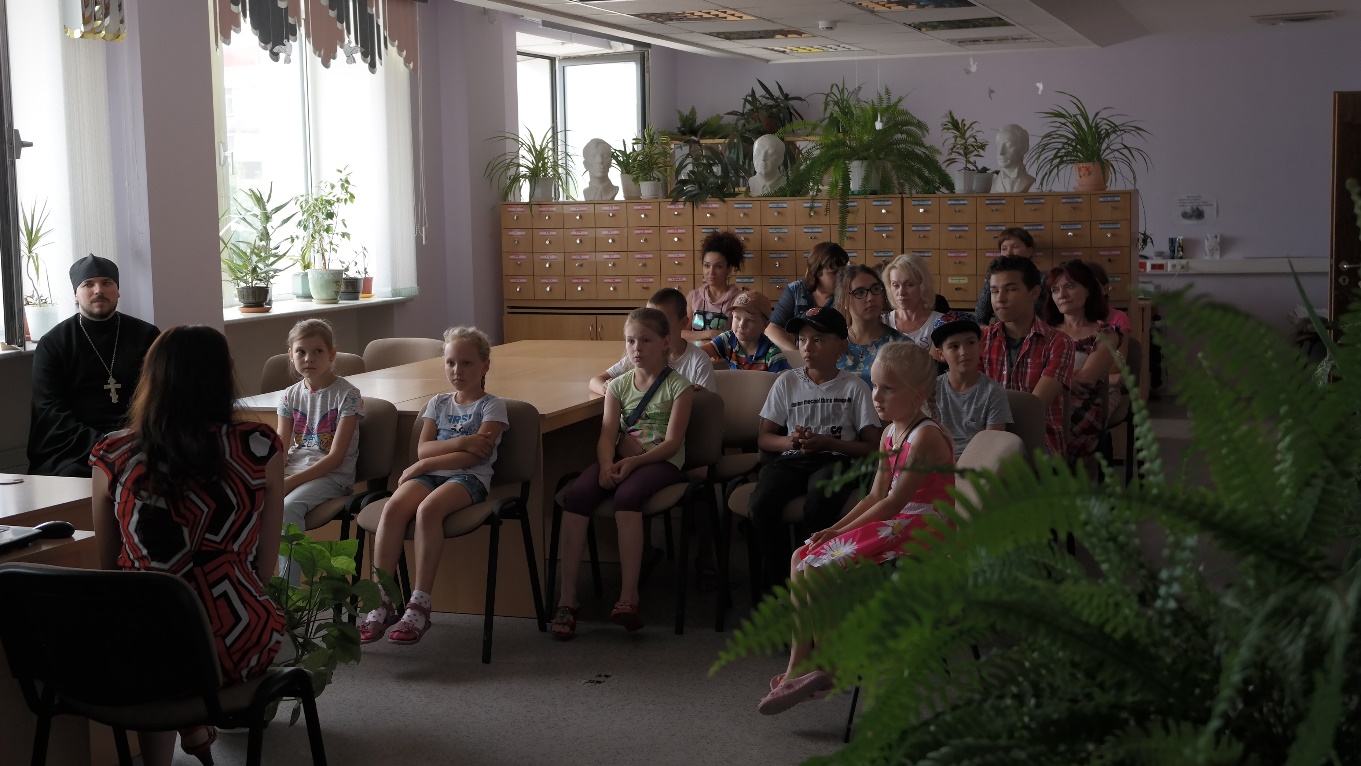 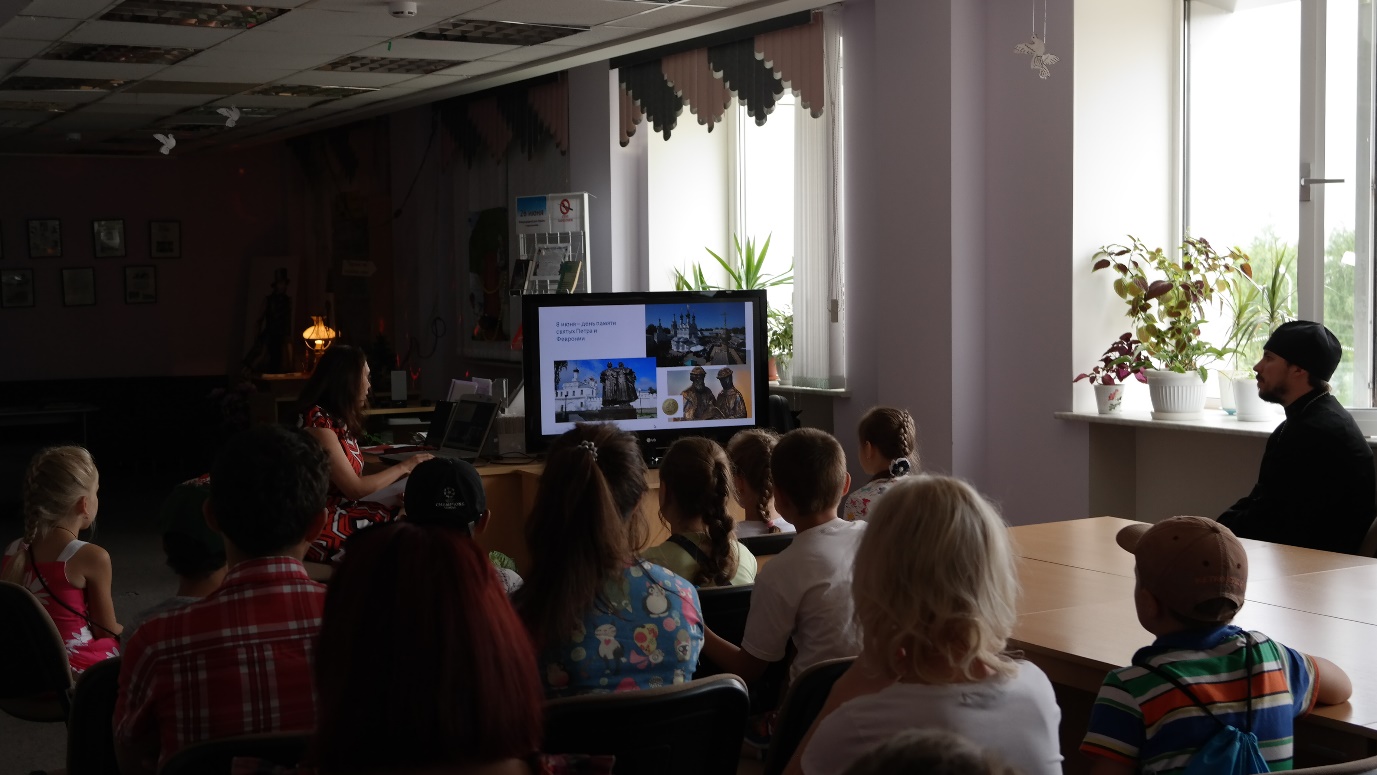 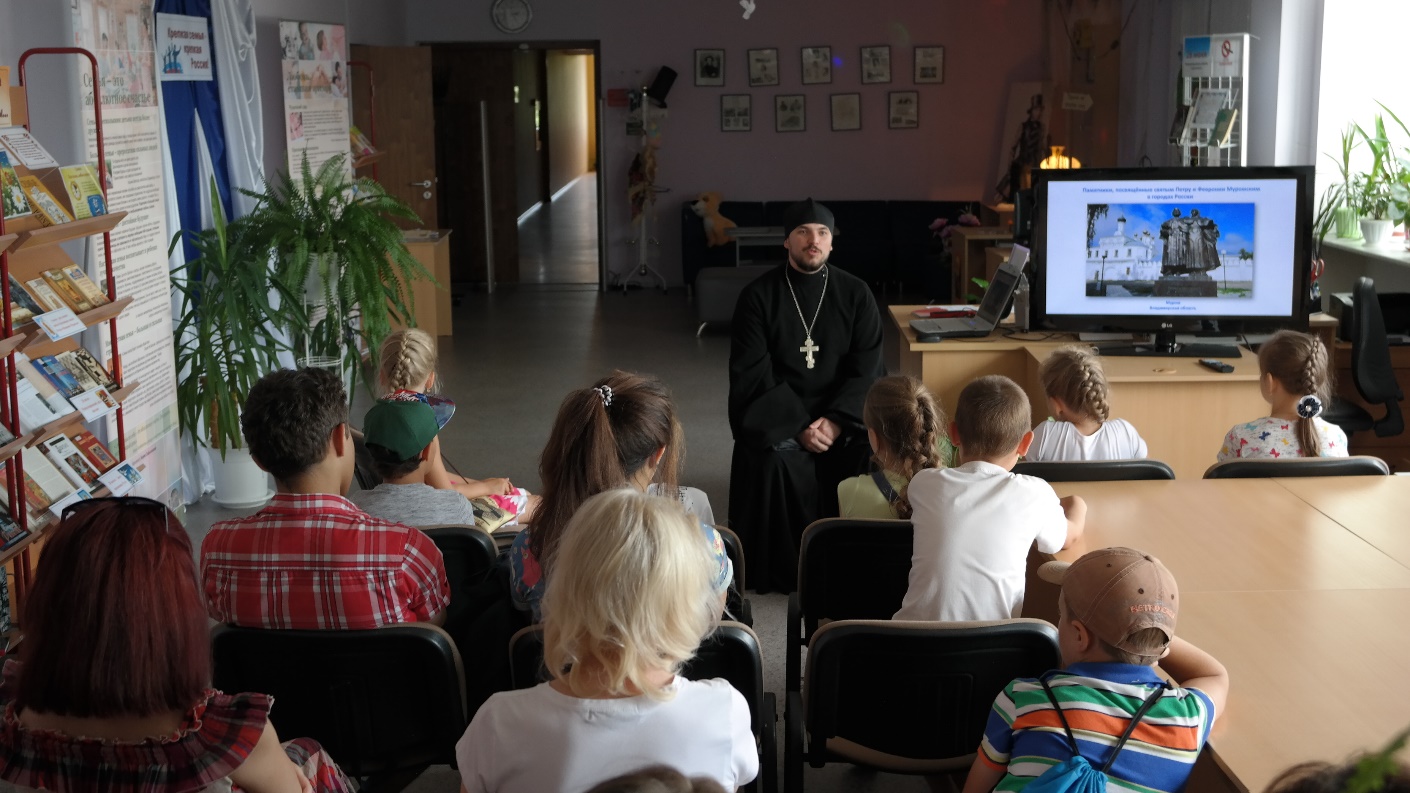 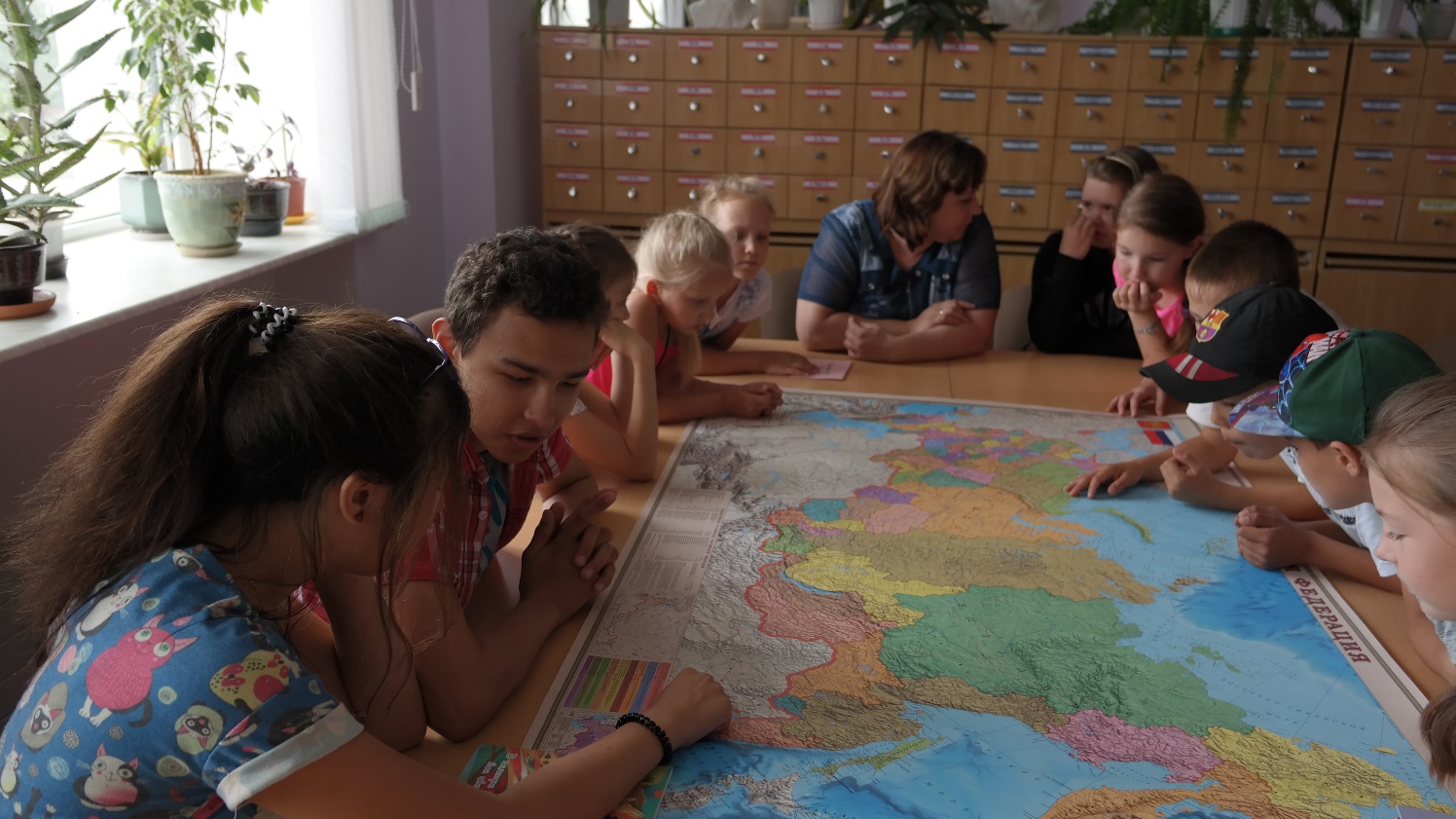 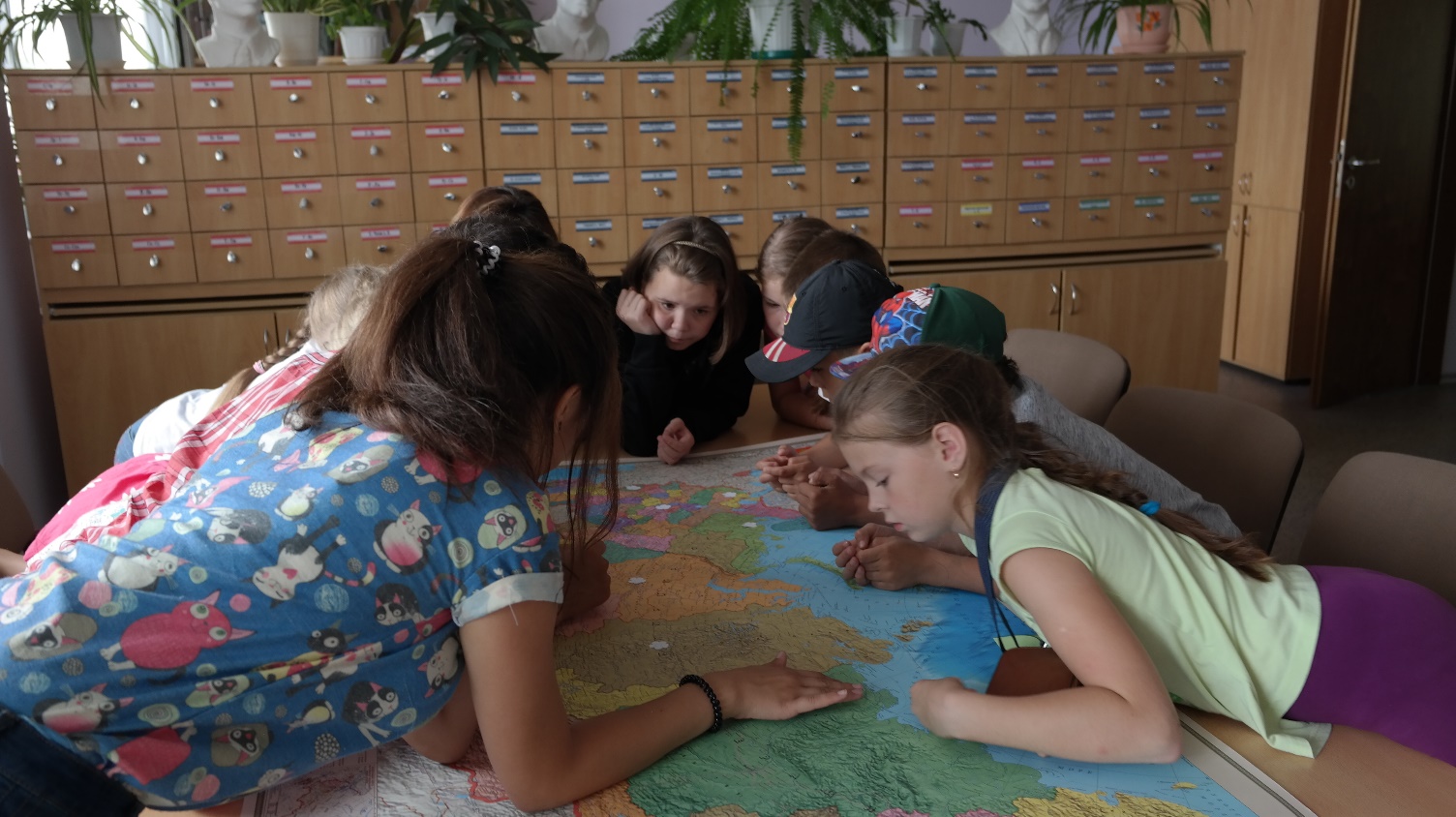 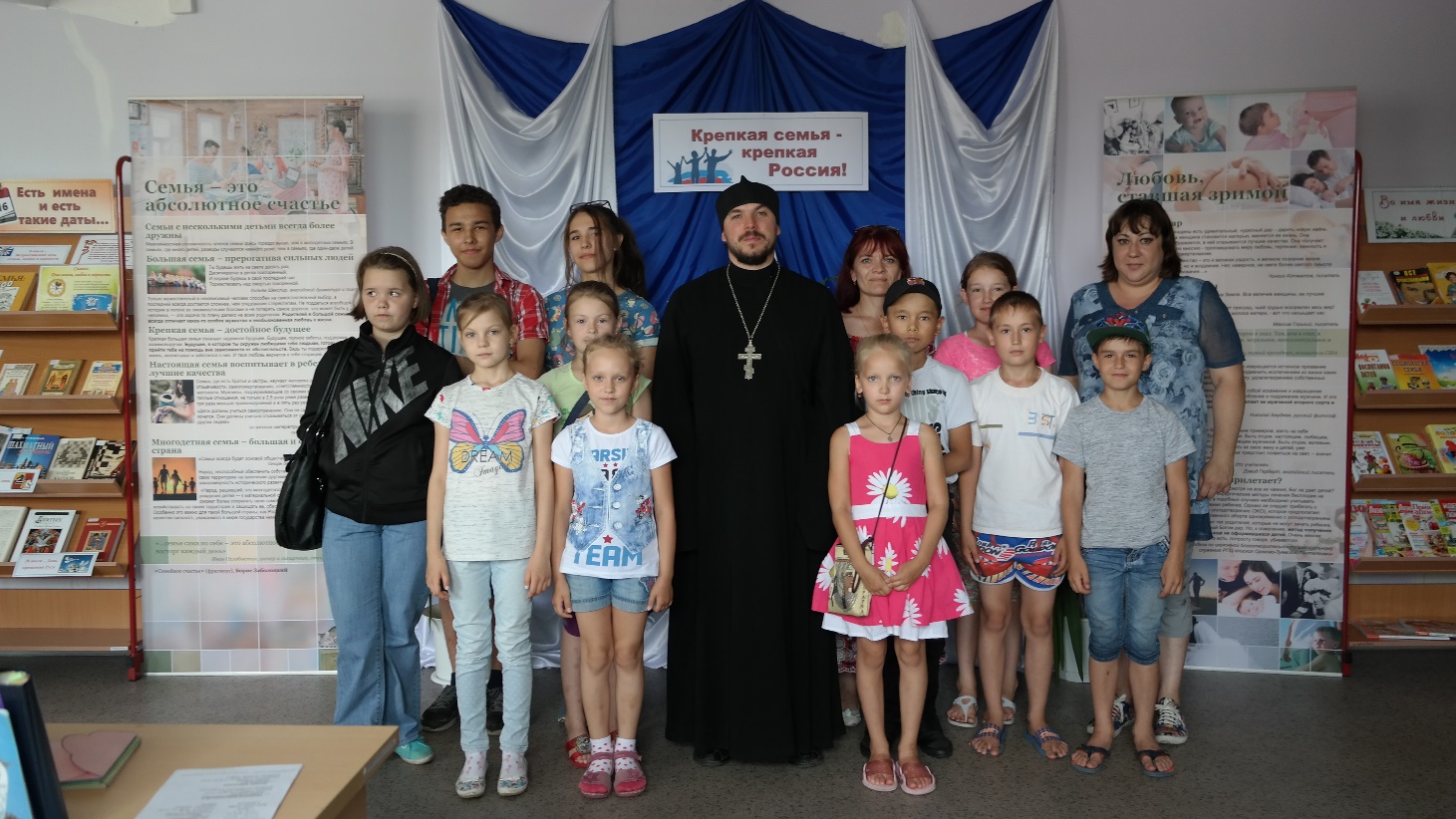 